07-409 Д-210Г корчеватель-собиратель для расчистки площадей от валунов и пней диаметром до 50 см на базе трактора С-100, лебедка однобарабанная задняя Д-269, ширина захвата 1.475 м, производительность 5-6 га в смену, рабочий вес 13.5 т, КДМ-100 100 лс, транспортная вперед/назад 10.2/7.6  км/час, завод дорожных машин г. Челябинск, 1958-62 г.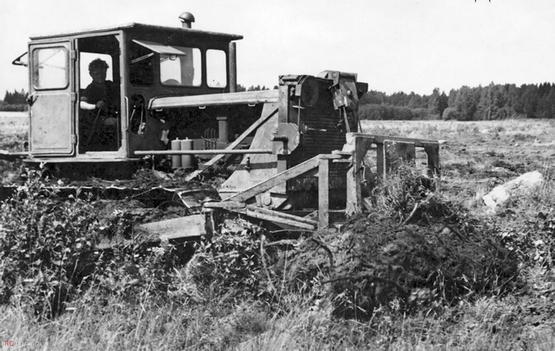 Изготовитель: Челябинский завод дорожных машин им. Колющенко Д. В. Конструктор: Т. С. Бортов. С переходом ЧТЗ на модели тракторов Т-100М и Т-100МГП завод Колющенко начал выпуск корчевателей Д-496А и Д-513А соответственно, а на болотной модификации - Д-695.Из справочного пособия «Дорожно-строительные машины», 3-е перераб. и доп. изд., МАШГИЗ, Москва 1963.КОРЧЕВАТЕЛИ Корчеватели предназначены для корчевки пней диаметром до 50 см с корневой системой, расчистки земельных участков от древесных остатков и крупных камней, уборки лесных участков от сваленных деревьев и кустарника после прохода кустореза, рыхления плотных грунтов перед разработкой их скреперами и бульдозерами.Корчеватель Д-210В является сменным навесным оборудованием к трактору С-100 (С-80). Он представляет собой специальный отвал с рыхлительными зубьями внизу и решеткой вверху, установленный на раму, шарнирно закрепленную на рамах гусеничных тележек трактора.Основой отвала являются квадратные стойки, нижние концы которых приварены к сварной коробке, закрытые спереди на 2/3 высоты лобовым стальным листом. Коробка представляет собой жесткую металлическую конструкцию, воспринимающую все основные нагрузки во время работы корчевателя. В нижней части коробки имеются пазы, в которые вставлены зубья. Зубья закреплены в коробке стальными зашплинтованными пальцами. Крайние стойки отвала шарнирно соединены с толкающими стержнями. В средней части отвал упирается в шаровую опору рамы, передающей рабочему органу толкающие усилия трактора. К верхней части шаровой опоры прикреплен подвижный блок полиспаста, при помощи которого натягивают канат лебедки, поднимая и опуская отвал вместе с рамой. Управление лебедкой выведено в кабину водителя. Отвал поднимают при включении лебедки и натяжении каната. Опускается отвал под действием собственного веса при выключении фрикциона и тормоза лебедки.Корчеватель Д-210В создан на базе предыдущих моделей Д-210А и Д-210Б и отличается от первого уменьшенной шириной отвала и меньшим числом зубьев, а также измененной конструкцией толкающих стержней, а от второго — системой канатного привода. Привод состоит из задней однобарабанной лебедки Д-269, подъемника и канатно-блочной системы с полиспастом. Применение лебедки Д-269 (на старых моделях лебедка Д-168 была расположена спереди) позволило приблизить отвал к трактору, что уменьшило нагрузку на раму корчевателя.Корчеватель Д-210Г отличается от корчевателя Д-210В монтажом на универсальной раме и меньшей высотой отвала. Универсальной рама имеет много общих узлов: толкающая рама, упряжные шарниры с опорами, лебедка, направляющий блок и канатопроводная труба, подъемник с креплением и раскосом и подъемный полиспаст с верхней и нижней подъемными обоймами. Благодаря этому на одну и ту же раму можно навешивать отвал кустореза, корчевателя, а также бульдозера и снегоочистителя и одним оборудованным трактором производить различные работы — срезать деревья, корчевать пни, срезать и перемещать грунт и т. д. Таким оборудованным трактором является трактор С-80 или С-100, оснащенный лебедкой, толкающей рамой, упряжными шарнирами и канатным подъемником. Источник: techstory.ruТрактор С-100, описание и технические характеристики.Трактор С-100 класса 6 т предназначен для работы в сельском хозяйстве, на строительстве и транспорте, на лесозаготовительных, мелиоративных н других работах. Он может работать в агрегате с бульдозером, скрепером, кусторезом, корчевателем-собирателем, погрузчиком, краном-трубоукладчиком, плужным канавокопателем, грейдером, подъемным краном и другим оборудованием.Изготовитель - Челябинский тракторный завод, начало серийного производства - с 1 июня 1958 года.Компоновка трактора выполнена по схеме с передним расположением двигателя и задним расположением трансмиссии и кабины водителя. Трактор полурамной конструкции. Полурама состоит из двух штампованных продольных лонжеронов, приваренных к корпусу заднего моста. В передней части продольные балки соединяются с поперечной балкой, представляющей собой переднюю опору двигателя.Кроме тракторов с нормальными балками, завод выпускал тракторы с балками, у которых с наружных сторон, в передней части, приварены специальные оси, а на верхних полках, в средней части, - косынки для установки на них навесного оборудования (бульдозер и др.).Трактор оборудован кабиной закрытого типа, состоящей из металлического каркаса и стальных штампованных передней, задней и боковых стенок. Крыша кабины деревянная, обтянутая брезентом.На трактор устанавливается четырехтактный бескомпрессорный предкамерный дизель КДМ-100 высокого сжатия. Для запуска дизеля используется двухцилиндровый двигатель марки П-46. Муфта сцепления - сухая с одним ведущим и двумя ведомыми дисками и рычажно-кулачковым нажимным устройством. Муфта сцепления выполнена в виде самостоятельного легкосъемного узла. При установке она присоединяется к маховику коленчатого вала двигателя и к верхнему ведущему валу коробки передач. Управление муфтой сцепления осуществляется рычагом управления. Коробка передач трехходовая, реверсивная, имеет пять передач переднего хода и четыре передачи заднего хода. Центральная передача - коническая; ведущая шестерня выполнена заодно с нижним валом коробки передач; ведомая шестерня крепится к фланцу вала центральной передачи.Муфты поворота - сухие, многодисковые. Ведомые диски снабжены фрикционными накладками. Управление фрикционами осуществляется при помощи рычагов и сервомеханизма. Тормоза ленточные, с фрикционными накладками. Управление тормозами осуществляется при помощи педалей. Конечная передача - двухступенчатая, с цилиндрическими шестернями с прямым зубом.Ходовая часть тракторов - полужесткого типа, состоит из двух гусеничных тележек, гусениц и балансирного устройства. Гусеничная тележка - сварная, с рамой коробчатого сечения, имеет опорные и поддерживающие катки, натяжное приспособление и натяжное колесо. Гусеницы состоят из звеньев, соединенных шарнирно при помощи пальцев и втулок. К звеньям гусениц крепятся башмаки специального профиля.Балансирное устройство представляет собой поперечную пластинчатую рессору с двумя малыми стабилизирующими рессорами.Технические характеристики тракторов С-100С-100БС-100БХС-100ГСС-100ГПТип тракторагусеничный, промышленного назначениягусеничный, болотоходныйгусеничный, болотоходныйгусеничный, с гидроприводомНомин. тяговое усилие, кгс6000600060006000Вес трактора (сухого, заправленного), кг11850132001420012400 (12100)Габаритные размеры, мм: Габаритные размеры, мм: Габаритные размеры, мм: Габаритные размеры, мм: Габаритные размеры, мм: ..длина4255459357504255 (4313)..ширина2460328035002460..высота3059299027653059Дорожный просвет, мм391387387391Колея между серединами гусениц, мм1880228027801880База, мм2370237023702370 (2420)Удельное давление на почву, кгс/см20,50,24*0,280,48Число передач: Число передач: Число передач: Число передач: Число передач: ..вперед5565..назад4434Диапазон скоростей, км/ч: Диапазон скоростей, км/ч: Диапазон скоростей, км/ч: Диапазон скоростей, км/ч: Диапазон скоростей, км/ч: ..вперед2,36 - 10,152,36 и 10,150,89 - 4,512,36 -10,15..назад2,79 - 7,612,80 - 7,652,79 - 5,342,80 - 7,65Марка двигателяКДМ-100КДМ-100КДМ-100КДМ-100Тип двигателя4-цилиндровый рядный дизельный, 4-тактный, бескомпрессорный, с предкамерным смесеобразованием4-цилиндровый рядный дизельный, 4-тактный, бескомпрессорный, с предкамерным смесеобразованием4-цилиндровый рядный дизельный, 4-тактный, бескомпрессорный, с предкамерным смесеобразованием4-цилиндровый рядный дизельный, 4-тактный, бескомпрессорный, с предкамерным смесеобразованиемНом. мощность, л.с.100100100100Макс. мощность, л.с.98 - 10298 - 10298 - 10298 - 102Макс. крутящий момент, кГм78787878Число оборотов коленвала, об/мин1050105010501050Диаметр цилиндра, мм145145145145Ход поршня, мм205205205205Порядок работы цилиндров1-3-4-21-3-4-21-3-4-21-3-4-2Удельный расход топлива, г/л.с.ч205205205205Давление масла, кг/см1,7 - 2,51,7 - 2,51,7 - 2,51,7 - 2,5Масса дв-ля, кг2100210021002100Емк. топливного бака, л235235235235Пуск двигателяпусковой карбюраторный двухцилиндровый двигатель П-46пусковой карбюраторный двухцилиндровый двигатель П-46пусковой карбюраторный двухцилиндровый двигатель П-46пусковой карбюраторный двухцилиндровый двигатель П-46